c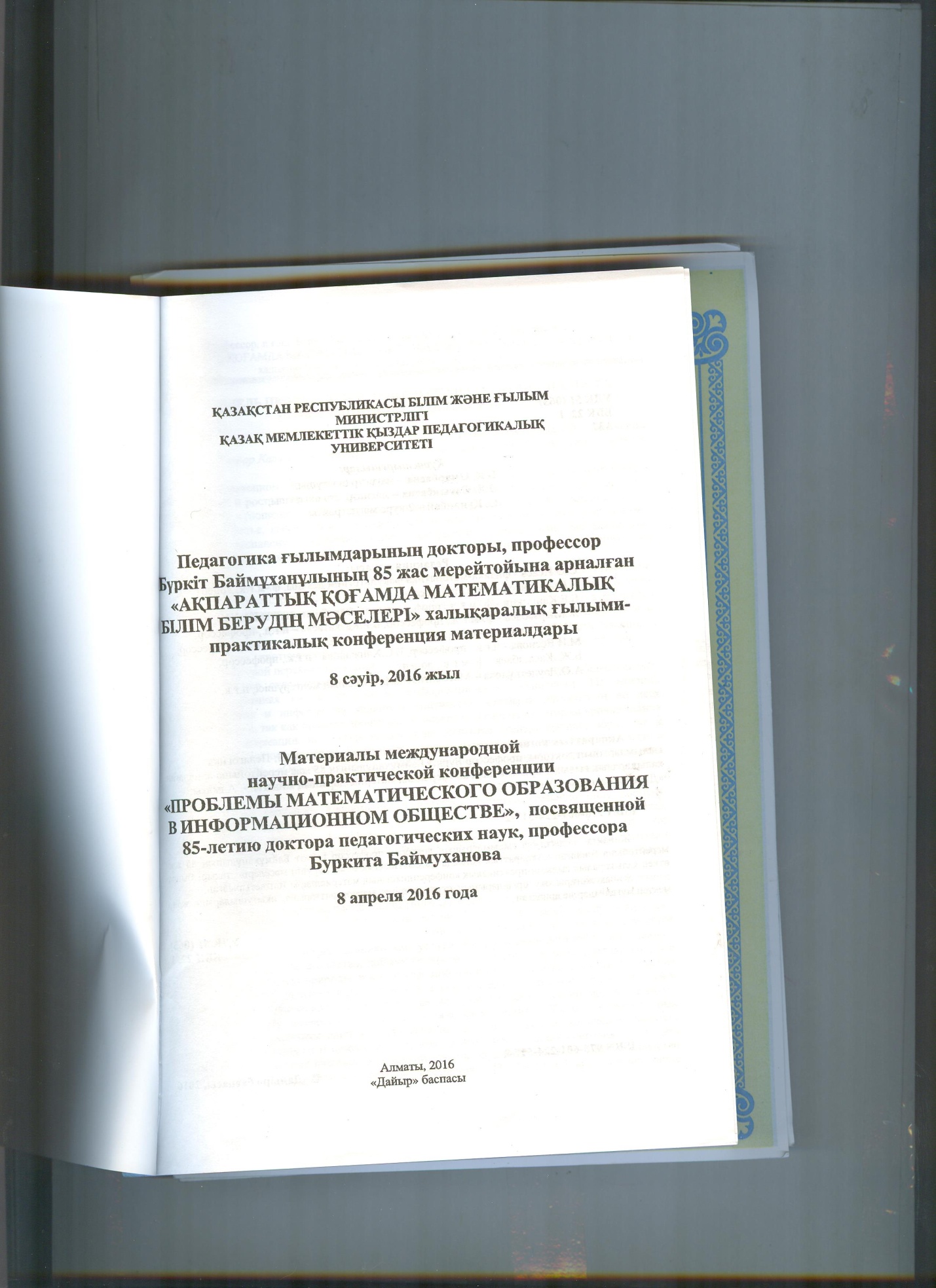 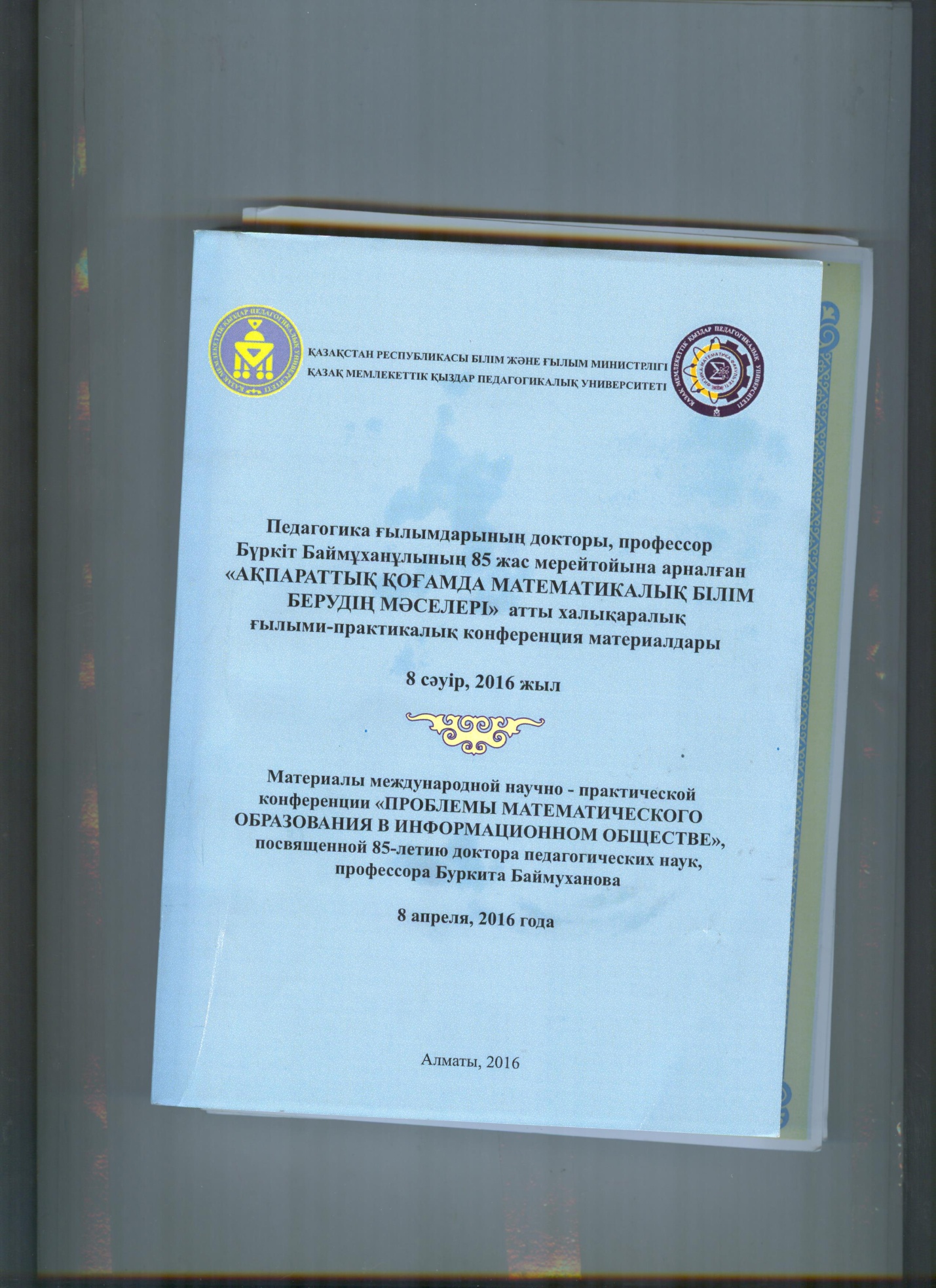 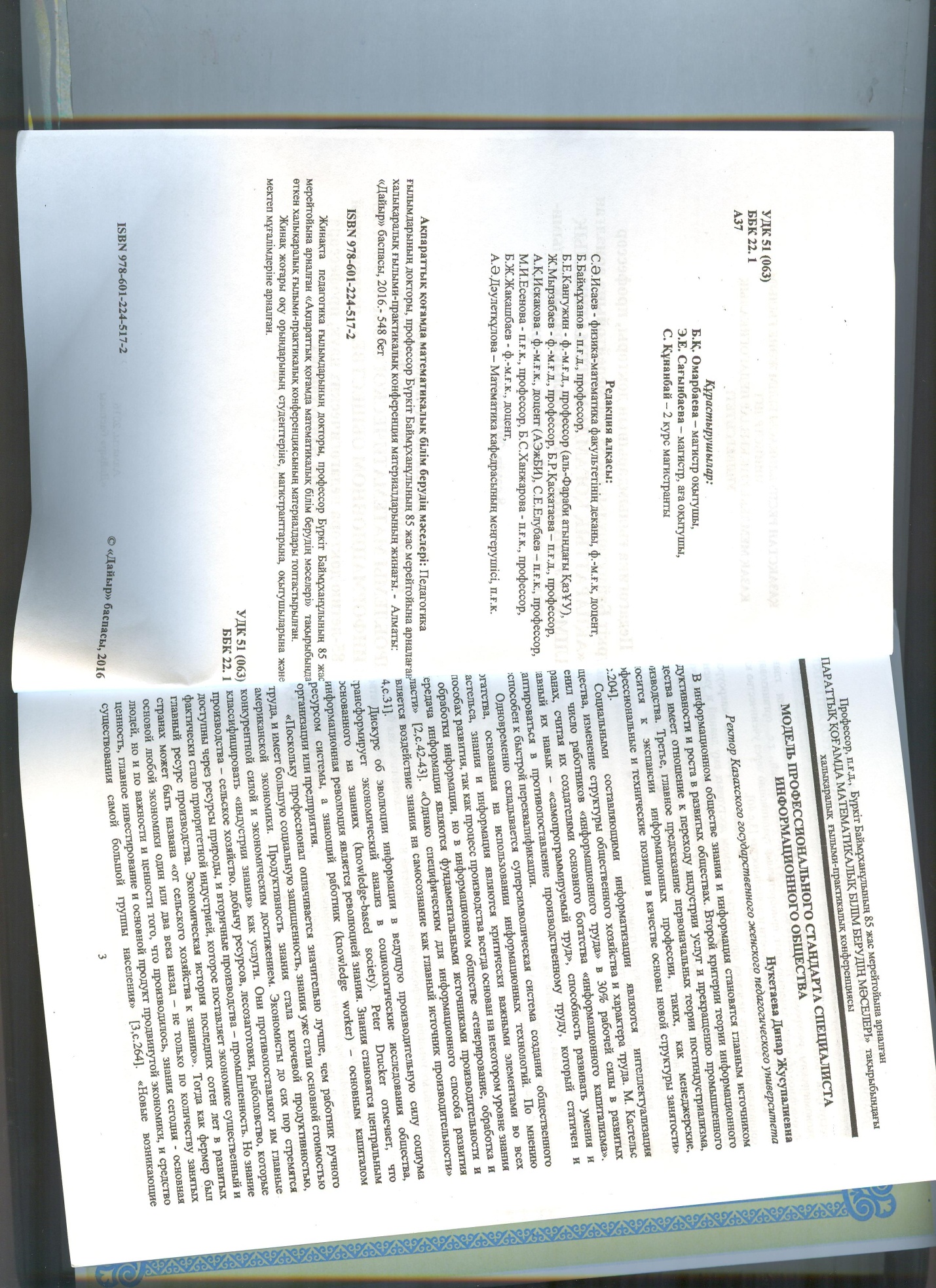 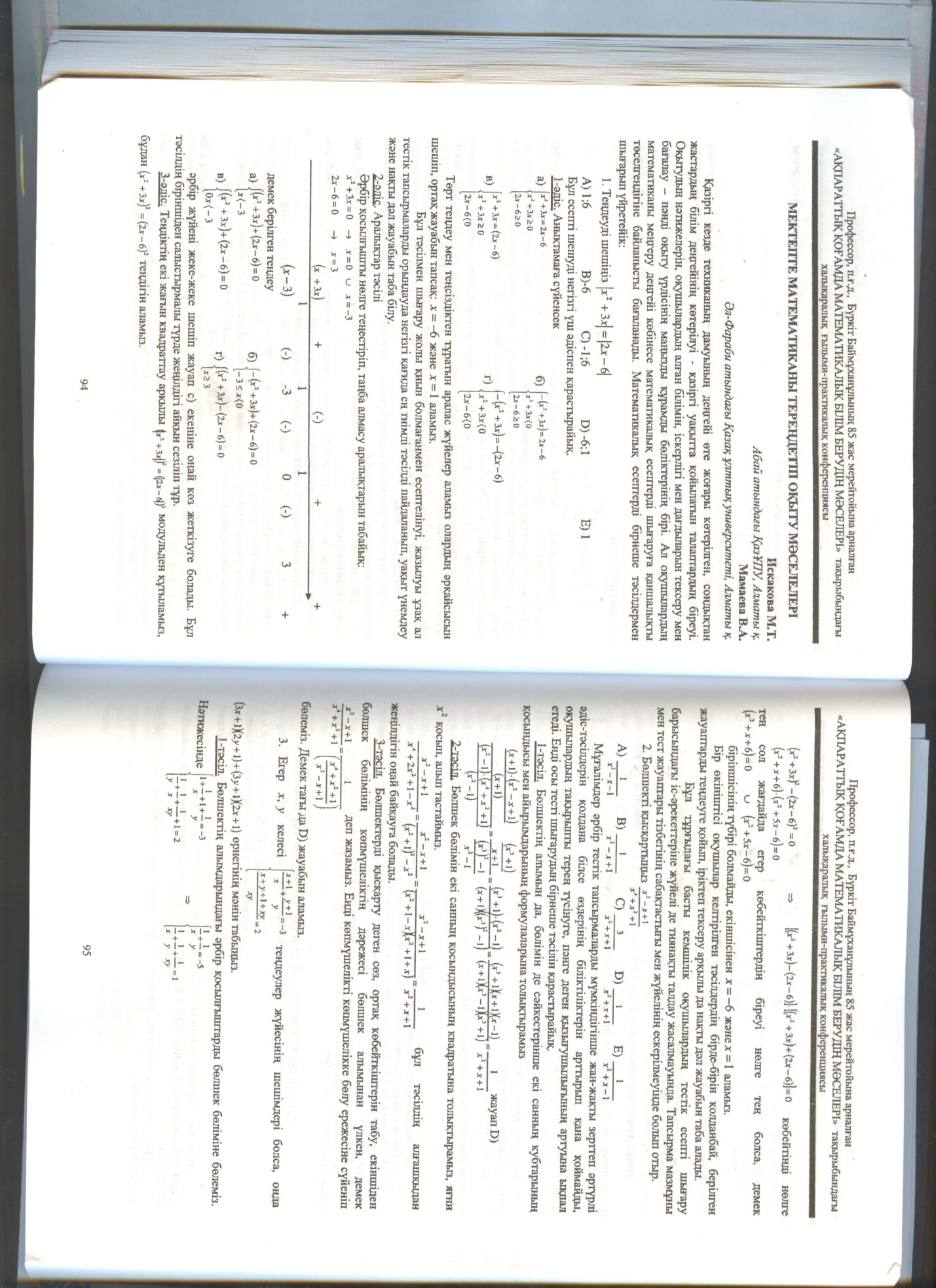 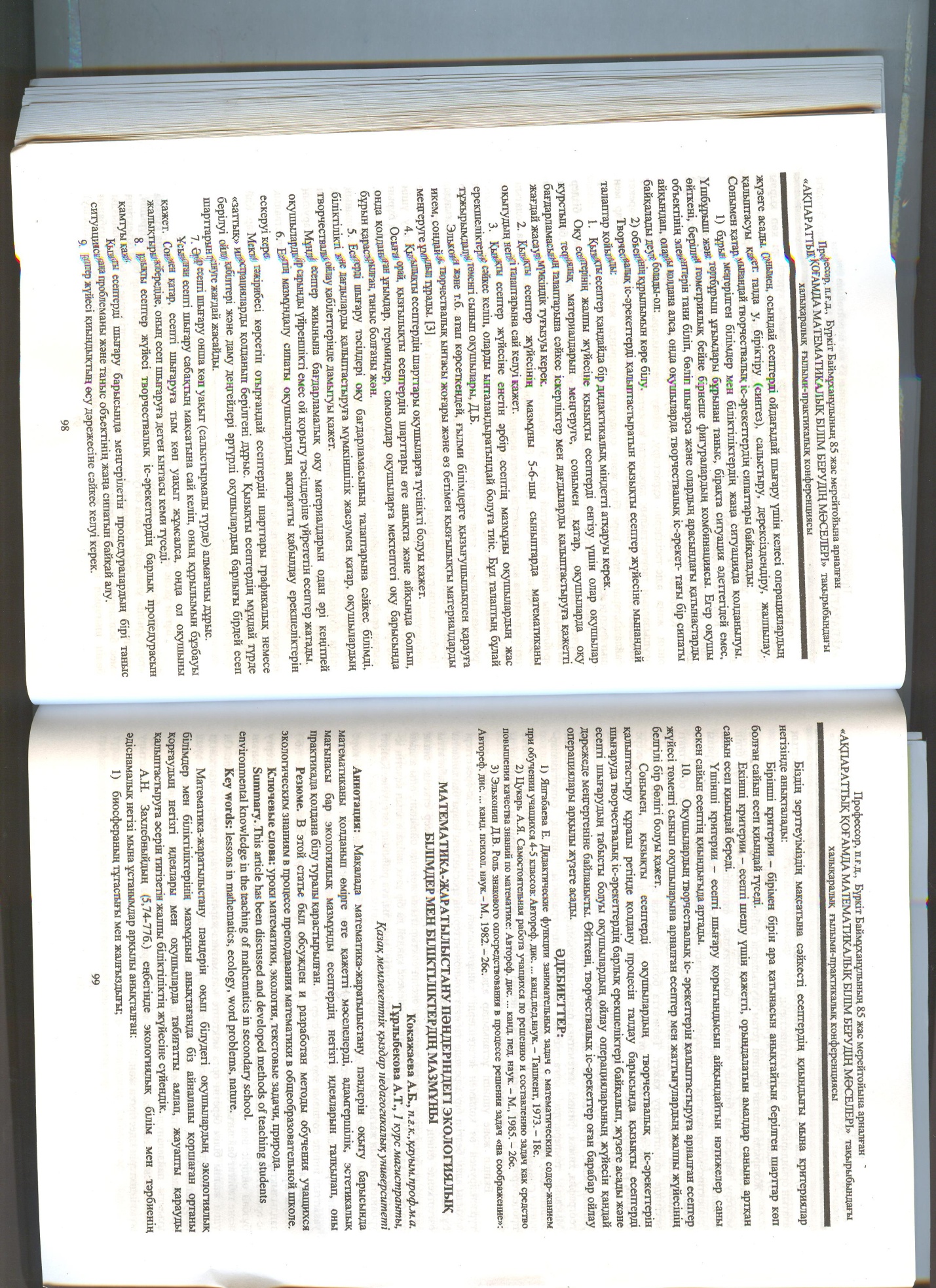 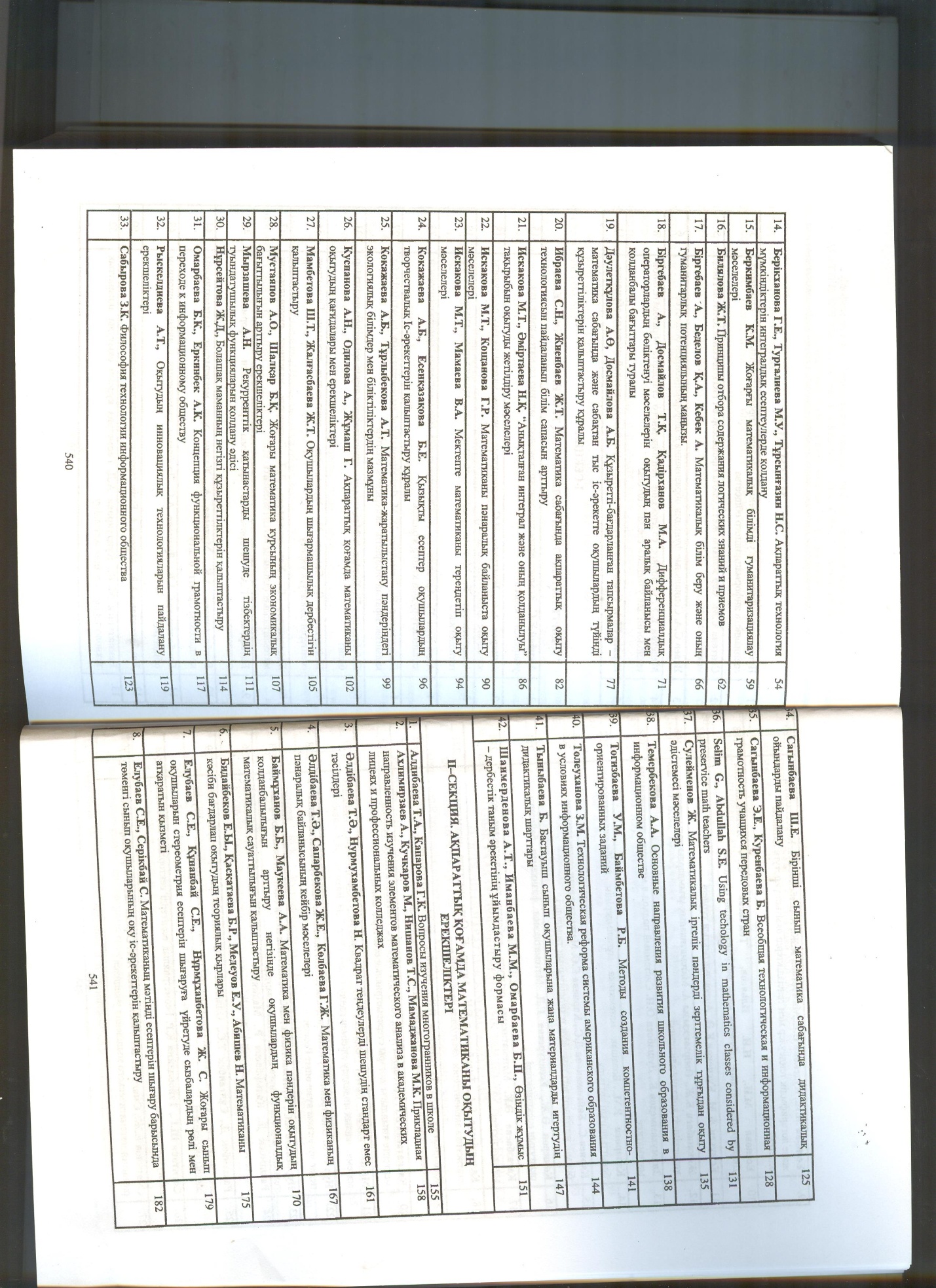 